MODELLO DI DIAGRAMMA DI GANTT DELLA PIANIFICAZIONE DEL LAVORO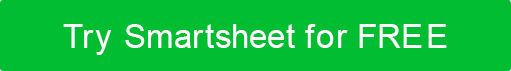 NOME DEL MEMBRO DEL TEAMRUOLODATA DI OGGISETTIMANA 1SETTIMANA 1SETTIMANA 1SETTIMANA 1SETTIMANA 1SETTIMANA 2SETTIMANA 2SETTIMANA 2SETTIMANA 2SETTIMANA 2SETTIMANA 3SETTIMANA 3SETTIMANA 3SETTIMANA 3SETTIMANA 3SETTIMANA 4SETTIMANA 4SETTIMANA 4SETTIMANA 4SETTIMANA 4SETTIMANA 5SETTIMANA 5SETTIMANA 5SETTIMANA 5SETTIMANA 5INIZIO SETTIMANA00/01/000000/01/000000/01/000000/01/000000/01/000000/08/000000/08/000000/08/000000/08/000000/08/000000/15/000000/15/000000/15/000000/15/000000/15/000000/22/000000/22/000000/22/000000/22/000000/22/000000/29/000000/29/000000/29/000000/29/000000/29/0000DATTERO1234589101112151617181922232425262930123ATTIVITÀMTWRFMTWRFMTWRFMTWRFMTWRFPROGETTO 1Attività 1Attività 2Attività 3Attività 4Attività 5Attività 6Attività 7PROGETTO 2Attività 1Attività 2Attività 3Attività 4Attività 5Attività 6Attività 7DISCONOSCIMENTOTutti gli articoli, i modelli o le informazioni fornite da Smartsheet sul sito Web sono solo di riferimento. Mentre ci sforziamo di mantenere le informazioni aggiornate e corrette, non rilasciamo dichiarazioni o garanzie di alcun tipo, esplicite o implicite, circa la completezza, l'accuratezza, l'affidabilità, l'idoneità o la disponibilità in relazione al sito Web o alle informazioni, agli articoli, ai modelli o alla grafica correlata contenuti nel sito Web. Qualsiasi affidamento che fai su tali informazioni è quindi strettamente a tuo rischio.